Danske Handicaporganisationer – Odense
v. formand Birthe Malling           
Telefon: 40 34 35 27, E-mail: malling@post.tdcadsl.dk https://handicap.dk/lokalafdelinger/syddanmark/dh-odense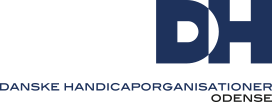  ReferatFU - mødeMandag, den 4. januar 2021 kl. 19Digitalt møde via Zoom.Mødedeltagere: Birthe Malling (Muskelsvindfonden), Keld Nielsen (Dansk Blindesamfund), Nina Breilich (UlykkesPatientForeningen og PolioForeningen), Birthe Bjerre (UlykkesPatientForeningen og PolioForeningen), Rene Henriksen (Scleroseforeningen), Ib Poulsen (LEV) og Mads Demant (CP Danmark). Dagsordenen blev godkendt.Referatet af FU-mødet, den 16. november 2020 blev godkendt.  	Orientering ved formanden.De mange strenge restriktioner, der er indført under pandemien, har medført at alle møder er aflyst og at aktiviteten er begrænset; derfor er der ikke noget at orienterer om.Temadagen den 16. januar 2021.Temadagen er udskudt til lørdag, den 22. maj 2021.Sted og program for Temadagen er det samme som det allerede udarbejdet arrangement.Keld taget kontakt til Sidsel fra DH centralt og laver en ny aftale.Der er stor tilfredshed med det udarbejdede vejledende program.Årsmøde 2021.Årsmødet 2021 er udskudt til mandag, den 31. maj 2021.Dagsordenen blev gennemgået og rettet.6.	Handicaprådet.	Der var ikke noget vigtigt på dagsordenen på december mødet.	Mads Demant: Opgaverne i Handicaprådet er begrænset til orientering om afgørelser fra forvaltningerne. Vi har ingen mulighed for at påvirke beslutningerne, fordi de færdigbehandlede sager er vanskelige, dyre og krævende at genbehandle og nogle beslutninger er allerede under udførsel.	Odense kommune har lavet og gennemført en procedure ændring for de handicappede borgere, der er serviceret af Børn- og Ungeforvaltningen, som bliver voksne og derfor skal serviceres fra Beskæftigelses- og Socialforvaltningen Ændringen og implementeringen er gennemført uden at sagen er behandlet i Handicaprådet. Handicaprådet er kun orienteret efter forvaltningerne er begyndt et arbejde efter de nye procedure.	Det er IKKE tilfredsstillende – Handicaprådet skal med i processen, således at det er muligt at påvirke beslutningerne.	Handicaprådets arbejde er besværliggjort af, at det ikke er muligt at mødes fysisk og behandle sagerne. Det må være muligt at få nogle bedre digitale møder.	Hvad skal vi lave i Handicaprådet??	Hvorfor sidder vi i Handicaprådet??	Ib Poulsen: Det er uhørt, at Handicaprådet ikke er med i processen, når sagerne bearbejdes i forvaltningerne.		Handicaprådet skal behandle sagerne inden byrådet.		Det er uhørt at Handicaprådet skal orienteres om sager der er vedtaget i byrådet og er ved at blive implementeret, uden at Handicaprådet har haft mulighed for at behandle sagerne og medvirke til bedre beslutninger.		Borgerrådgiver; hvor skal vedkommende ansættes – i en forvaltning?		Borgerrådgiveren skal være uvildig og skal derfor ikke være ansat i en bestemt forvaltning.	Birthe Malling: Borgerrådgiveren skal ansættes i Borgmesterforvaltningen. Borgerrådgiveren skal være i neutralt zone, således at borgerrådgiveren ikke kan påvirkes af at være ansat i en bestemt forvaltning.	Ib Poulsen: På nogle bosteder er der ansat sundhedsfaglige persole i stedet for pædagogisk personale. Det har heller ikke været behandlet i Handicaprådet.	Birthe Malling vil gerne have information om de ovenfor nævnte emner i og omkring Handicaprådet.	Ib Poulsen: DHs FU skal have møde før Handicaprådet, således at DHs medlemmer af handicaprådet kan være bedre forberedt.		Hjælpemiddelcentralen har flyttet forvaltning, hvorfor det nu er umuligt for CSV at låne hjælpemidler til eleverne. Nu skal CSV selv bruge penge på at indkøbe hjælpemidler, der måske kun skal bruges en kort periode.Birthe Malling: Odense kommunes handicappolitik skal implementeres i kommunen inden kommunevalget.7.	Budget.	Der er ikke noget at berette om.Seniorhuset.	Seniorhuset er indtil videre lukket.	Seniorhuset har fået et nyt booking system til brug for foreningerne, når de booker lokaler.Bordet rundt.Birthe Bjerre: På Tarup Gl. Præstegård oplever de store problemer med dagligdagen – det er svært når man ikke bare kan gøre som man plejer – der er mange restriktioner der skal respekteres. Derudover har nogle brugere haft Corona og skulle isoleres.Ib Poulsen: Vi skal være enige om hvad vi orienterer om under dette dagsorden punkt, det er bedst, hvis vi kun snakker om handicappolitik.Rene Henriksen genopstiller ikke til det kommende årsmøde. Helbredet er blevet dårligere og det er svært at få den nødvendige hjælp fra kommunen.Postsceiptum:	Næste møde, mandag den 8. marts 2021, kl. 19		Vi mødes igen på Zoom